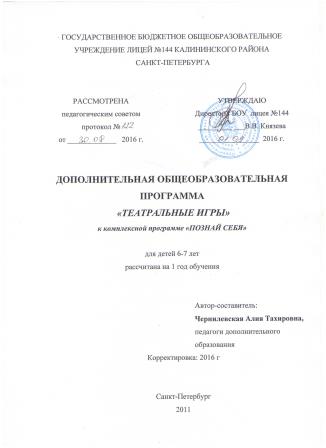 СОДЕРЖАНИЕПояснительная записка  …………………………...……………………………..3Учебно-тематический план ……………………...………………………………7Содержание программы……………………..………………………………...…8Методическое обеспечение…………………………………………………..…10Литература…………………………………………………………………….....14Приложение РепертуарПОЯСНИТЕЛЬНАЯ ЗАПИСКАПение – самое естественное проявление музыкальности человека, самое непосредственное выражение с помощью голоса его чувств, настроений, эмоций. Поющий человеческий голос издавна называли  самым прекрасным, самым послушным и тонким музыкальным инструментом. Певческое воспитание оказывает влияние не только на развитие эмоционально-эстетической сферы  ребенка, но и на его интеллектуальное развитие, на формирование речи, являющейся материальной основой мышления.Хоровое  пение – одно из ведущих средств слухового и вокального воспитания, приобщение школьника к активной музыкальной деятельности. Степень осознанности, вкладываемая в музыкальную работу каждым из участников хора, уровень музыкального развития хорового коллектива и отдельных его членов – все это проявляется в процессе хорового исполнения произведения. Активность хорового коллектива в общении с музыкой способствует комплексному музыкальному развитию учащихся. В хоровом пении используется голос, как природный музыкальный инструмент, имеющийся у каждого здорового, нормально развивающегося школьника. Есть основание считать пение первичным из всех видов музыкального исполнения, одним из первых проявлений музыкальности.Образовательная программа «Вдохновение» является модифицированной программой.Направленность программы – художественная, уровень освоения – общекультурный. Данная программа является актуальной на сегодняшний момент. Она составлена с учетом тенденций хорового искусства нашего времени и соответствует уровню развития современной детской аудитории. В программе учтены основные ценности и цели дополнительного образования по эстетическому развитию детей.Занятия пением положительно воздействуют на дыхание, укрепляют голосовой аппарат, а также активно развивают музыкальные способности детей: эмоциональную отзывчивость, ладовое чувство, чувство ритма. Занятия в хоре проводятся не только со способными в музыкальном отношении учащимися, но и со всеми желающими. Педагогическая целесообразность реализации данной программы. Музыкальное восприятие - неотъемлемая часть духовного восприятия личности человека, его нравственных устоев, интеллекта, развития эмоционального восприятия жизни и ее эстетической оценки.Цель программы: создание условий для развития и реализации творческого потенциала обучающихся в области музыкальной культуры и хорового пения Задачи программы1.Обучающиедать обучающимся начальный объём знаний, умений и навыков в области хорового пения;формировать голосовой аппарат;дать начальные знания в области музыкальной культуры.2.Развивающиеразвивать голос, музыкальный слух и память, чувство ритма;формировать у обучающихся практические умения и навыки (чистота интонирования, артикуляция и дыхание);всесторонне развивать музыкальные задатки и способности детей.развивать артистические, эмоциональные качества у детей средствами вокальных занятий.3. Воспитательныевоспитывать любовь к  пению, к родному языку и поэзии; выявять интересы и склонности каждого ребенка к определенному виду учебно-музыкальной деятельности.воспитывать у детей эстетический вкус, исполнительскую и слушательскую культуру, умение работать в коллективе, настойчивость и целеустремлённость в преодолении трудностей учебного процесса, ответственность за творческий результат.приобщать воспитанников к певческой культуре.активизировать концертную деятельность обучающихся и обеспечить их творческую активность.Условия реализации программыПрограмма рассчитана на 1 год обучения (36 часов) и  ориентирована на детей 6 - 7 лет.Количество обучающихся в группе – 15 чел.Условия приемаПринимаются все желающие, не имеющих медицинских противопоказаний, по заявлению родителей.Режим и формы работы: Занятия проводятся 1 раз в неделю по 1 часу.Форма организации  детей на занятии: групповая В проведении занятий используются  индивидуальные и групповые формы работы.Ожидаемые результаты по окончанию освоения программы Основным образовательным результатом работы является умение детьми реализовать свои духовные, эстетические потребности, используя специфические знания, умения и навыки, полученные в процессе ансамблевой работы. Постоянный творческий рост, достигнутый в результате прохождения программы, а также сформировать представление о себе, как субъект творческой деятельности, способной к концертному выступлению, самоосознание себя как уникальной творческой личности.За время обучения в коллективе обучающиеся должны выучить около 10 произведений. Из них исполнить на концертах от 3до 6 произведений разных жанров и стилей.В результате обучения обучающиеся должны знать:начальные принципы певческого дыхания, основы звукообразования, правила гигиены голоса, основные правила сценического этикета.уметь:петь в хоре;воспроизводить простые ритмические группы;петь чисто и слаженно несложные песни в унисон, с сопровождением и без него правильно дышать;работать в коллективе;выступать на сцене.Формы подведения итогов (способы проверки знаний).Проводится входной, промежуточный и итоговый контроль. Используются следующие методы диагностики: наблюдение, опрос, анализ образовательной деятельности обучающихся. Заполняются информационные карты результативности освоения обучающимися образовательной программы. Формой срезовых  результатов учебной деятельности обучающихся являются регулярные выступления коллектива в течение учебного года (не менее 2-4х выступлений в год):Участие в тематических школьных концертах,Концерты, посвященные праздничным датам,Конкурсы, фестивали,Отчетный концерт.Учебно-тематический планСОДЕРЖАНИЕ ПРОГРАММЫТема 1. Комплектование. Прослушивание и набор группТема 2. Вводное занятие Теория. Инструкция по технике безопасности (правила охраны детского голоса), разговор о дисциплине, правилах работы и обязанностях обучающихся). Беседа о роли музыки и песни в жизни человека.Практика. Организация коллектива к работе (знакомство, размещение).Тема 3. Вокально- хоровые упражненияТеория. Вопросы певческого дыхания и голосообразования, дикции.Практика. Игровые попевки и упражнения на расширение вокального диапазона голоса, на достижение звуков высокой певческой форманты, выработку чистого интонирования, развитие чувства ритма.Тема 4. Музыкальная игра и движение под музыкуТеория. Соответствие движения музыке. Правильный подбор и выполнение танцевальных движений, соответствующих музыке.Практика. Разучивание и исполнение с движением игровых песен.Тема 5. Вокально-хоровая работа Теория. Рассказ о музыкальных средствах выразительности, характере произведений, авторах.Практика. Пение произведений: народные песни; песни композиторов-классиков и современных композиторов.Тема 6. Репетиции к концертам и мероприятиямПрактика.Конкретная работа над произведениями разных форм, жанров и стилей – народной песней, классическим произведением, произведениями современных авторов.Тема 7. Участие в мероприятиях лицеяТеория. Правила сценического этикета.Практика. Участие в мероприятиях ОДОД лицея, в календарных концертах года, отчетном концертеТема 8. Итоговое занятиеПрактика. Открытые занятия, отчетный концерт.МЕТОДИЧЕСКОЕ ОБЕСПЕЧЕНИЕ ОБРАЗОВАТЕЛЬНОЙ ПРОГРАММЫПрограмма предполагает реализацию следующих принципов.Принцип всестороннего развития. Обучение пению не должно замыкаться только на привитии певческих навыков и развитии голоса. Следует решать задачи воспитания и общего развития детей. Принцип сознательности. Задача педагога - научить ребёнка сознательно контролировать собственное звучание, определять его достоинства и недостатки.Принцип посильной трудности. Ребенок должен осознавать, что пение - это труд, что усидчивость и воля являются гарантией успеха в творческой деятельности.Принцип систематичности и последовательности  проявляется в постепенном усложнении певческого репертуара и вокальных упражнений.Принцип единства художественного и технического развития голоса. Задача технического развития голоса должна быть полностью подчинена художественным целям.Основные методы и приёмы, используемые на занятиях хораОбъяснительно-иллюстративный метод включает в себя традиционные методы: объяснение и показ профессионального вокально-хорового звучания. Показ звучания даёт возможность использовать природную способность детей к подражанию и вести вокальное обучение естественным путём.Игровой метод, в процессе вокально - хорового обучения используются звуковые игры, направленные на развитие дыхания с участием голосового аппарата.Метод наблюдений.Метод упражнений, занятиях необходимо сочетать пассивные и активные методы обучения (пение, прослушивание музыки, объяснение техники вокально - хорового исполнения, показ голосом и на инструменте).Основные формы работы с детьми в хоре Беседа,Игра:«Угадай мелодию», «Эхо», «Живые ноты»; Танцуй и пой вместе со мной (прима, секунда)
Отгадай Что услышал я в лесу? (образ и интервал) Пой вместе со мной (прима, секунда в песнях) ВикторинаМузыкальные мультфильмы: «Бременские музыканты»,«Мойдодыр»,«ДоРеМи»- мультфильм про ноты;6.концерт, фестиваль, конкурс.Данные формы работы обусловлены развитием интереса к вокально-хоровому творчеству у детей. Особенно это необходимо в репетиционный период, в который от каждого ребенка требуется максимальная сосредоточенность и слуховой контроль над певческим строем в хоре (хоровом ансамбле).Одним из обязательных условий гармоничного развития обучающихся является формирование у каждого ученика установки на сохранение здоровья и здорового образа жизни. Для этого на занятиях применяются звуковые игры, дыхательная и артикуляционная гимнастика:Упражнения для правильной осанки, упражнения для стопУпражнения для крупных мышц (второй комплекс упражнений)Хватательные движения (упражнения)  Упражнения для пальцев рук.Дидактический материал, необходимый для реализации программыВ работе с хором необходимы: хоровая хрестоматия, фонохрестоматия, музыкальная энциклопедия, вокально-хоровой словарь, портреты композиторов ВЫБОР РЕПЕРТУАРАРепертуар, как совокупность произведений исполняемых хором, составляет основу всей его деятельности, способствует развитию художественной активности участников коллектива, находится в непосредственной связи с различными формами и этапами работы хора, будь то репетиция или концерт, начало или вершина его творческого пути.Репертуар влияет на весь учебно-воспитательный процесс, на его базе накапливаются музыкально - теоретические знания, вырабатываются вокально - хоровые навыки. Он содействует воспитанию эстетического вкуса, формированию художественных взглядов и представлений детей. В «репертуарной политике», как в зеркале, отражаются взгляды руководителя на его понимание хорового искусства, что в конечном итоге определяет художественно - исполнительское лицо детского коллектива.Музыкальные произведения должны соответствовать интеллектуальным, физическим, психо-эмоциональным возможностям детей. Репертуар для пения должен удовлетворять следующим требованиям доступности: иметь диапазон мелодии удобный для воспроизведения детьми; понятный и простой для произношения текст;несложный ритм.Обучающиеся гораздо легче усваивают более трудные для воспроизведения песни, если они отличаются яркими образами, художественной привлекательностью, эмоциональностью, чем более доступные, но с маловыразительной мелодией.Для разучивания произведений в хоре используются песни звукоподражательного характера (голоса птиц, животных, звуки окружающей действительности, повторяющиеся интонации). Мелодии песен простые.Выбор репертуара -  это не одномоментный акт, это длительный процесс, органично входящий в повседневную деятельность хормейстера и требующий от него многих знаний и умений. Например, нужно знать законы восприятия детьми тех или иных музыкальных произведений, как по отдельности, так и в их взаимосвязях и сочетаниях. Нужно уметь моделировать для каждого занятия и выступления всё новые «комплексы» музыкального материала. Знать закономерности музыкально - певческого развития детей и уметь предугадать динамику этого развития под влиянием отобранного репертуара. Нужно уметь гибко реагировать в учебно- воспитательном плане на новые веяния в современной музыкальной жизни. Имеют значение и принципиальные методические установки дирижёра, а также умение видеть возможности их творческой реализации на том или ином музыкальном произведении (Приложение).Кадровый состав и материально-технические условия для реализации программыДля работы с детским хоровым коллективом необходимы педагог-хормейстер и концертмейстер.Для успешной деятельности требуются: кабинет или актовый зал (хорошо освещенный и проветриваемый), фортепиано, музыкальный центр, набор детских музыкальных инструментов, доска, стулья (скамейки).СПИСОК ЛИТЕРАТУРЫЛИТЕРАТУРА ДЛЯ ПЕДАГОГААверина Н.В. С чего начинается детский хор. – М. :Дека-ВС, 2008Емельянов В.В. Развитие голоса. Координация и тренинг. - М. : Лань, 2003.Песни и хоры. Библиотека детского хормейстера. Учебно-методическое пособие – сост. М. И. Славкин. - М., 1999.  Работа с детским хором. Сборник статей под ред. В. Г. Соколова. - М., 1981.Струве Г. А. Учебно-воспитательная работа в детских и юношеских хоровых коллективах. - М., 1985.Теория и практика хорового исполнительства. Певческое развитие ребёнка. Методические материалы – сост. И. В. Калиш. - М., 1999.ЛИТЕРАТУРА ДЛЯ ОБУЧАЮЩИХСЯЧернышов А. Абрия-Кадабрия. Сборник детских песен (+ CD). – М. : Феникс. 2010Лопатина Л.. Скребцова М. Волшебный мир музыки - М: Амрита-Русь. 2009http://www.muz-urok.ru/http://www.youtube.com/watch?v=UY03IPCYqJo&feature=relatedПриложениеПримерный репертуар хора:Дождик; обр. В. Кирюшина;Котик; обр. В. Кирюшина;Скок, скок, поскок; обр. Ю. Тихоновой;Ворон; обр. Е. Тиличеевой;Колыбельная; обр. Ю. Слонова; «Любитель- рыболов» М.СтарокадомскийМаки, маковочки; обр. А. Гречанинова;Вставала ранёшенько; обр. А. Гречанинова;Выйди, выйди, солнышко (украинская); обр. Л. Ревуцкого;Чудак (чешская); обр. В. Блага;Два кота (польская); обр. В. Сибирского; Рыжий пес», В.СтепановПлясовая (венгерская); обр. Т. Попатенко;«Хочуконфет» С. Халимов,  Б. ТроицкийСел комарик на дубочек (белорусская); обр. С. Полонского;Братец Яков (французская); обр. Ан. Александрова;Пастушья песня (французкая); обр. А. Колэ;Муз. Я.Дубравина, сл. В.Суслова. Задорные чижи. Муз.И.С.Бах. сл.За рекою старый дом.Муз.Л.Бетховена.  Сурок. Муз.Л.Бетховена.Малиновка.Муз.Иорданского. Песенка про чибиса.Муз.Д. Кабалевского, сл.М.Пришелец.Наш край.Белый снег; И. Арсеев;Хорошая зима; Е. Туманян;Котёнок и щенок; Т. Попатенко;Ёлочка; Л. Бекман;Подснежник; М. Иорданский№ТемаКоличество часовКоличество часовКоличество часов№Темавсеготеорияпрактика1Комплектование12Вводное занятие113Вокально- хоровые упражнения10284Музыкальная игра и движение под музыку335Вокально- хоровая работа 161156Репетиции к концертам и мероприятиям337Участие в мероприятиях лицея118Итоговое занятие11Итого36431